Year 1   -  Our Reading Spine                                  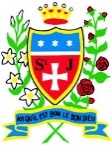 At St. Julie’s Catholic Primary School, we want it to be a place where children are read to, enjoy listening to high-quality books and share their enjoyment of stories through discussion.Our 'Reading Spine' is one element of the approach we take to foster a love for reading in our children. The spine is a core of books that create a living library inside our children's minds.  It is a store of classics and essential reads that help our children engage at a deeper level and enter the world of the story.  We have produced our very own 'Reading Spine' for every year group; giving children access to these high-quality texts.  Ultimately, while our children are continuing to enjoy a range of books throughout their school journey, they are also learning to become meta-cognitive readers.We use the reading spine books in every year group over the school year.  From your child starting in Reception at St. Julie’s Catholic Primary School, to leaving in Year 6, they will have been immersed into 50 of the most fantastic books available to children!Year 1 -  Reading SpineHanda’s Surprise – Eileen Browne Jelly Books, Smelly Books – Michael Rosen and David TazzymanWriggle and Roar – Julia Donaldson and Nick SharrattStickman – Julia DonaldsonThis Is How We Do It – Matt LamotheWolves – Emily GravettHere We Are – Oliver JeffersLittle People, Big Dreams – Rosa Parks – Maria Isabel Sanchez VegaraRuby’s Worry – Tom PercivalAll Are Welcome – Alexandra Penfold and Suzanne KaufmanWhatever Next – Jill Murphy Can’t You Sleep Little Bear? – Martin Waddell Meerkat Mail – Emliy GravettThe Elephant and the Bad Baby – Elfrida Vipont and Raymond Briggs Avocado Baby – John Burningham The Tiger Who Came to Tea – Judith Kerr Beegu – Alexis Deacon Dogger – Shirley Hughes Cops and Robbers – Alan and Janet Ahlberg Elmer – David McKeeDo not enter the Monster Zoo – Amy SparkesPuffin book of fantastic First Poems – June CrebbinA Collaboration with Nature – Andy GoldsworthyThe books from the ‘Reading Spine’ will be shared with the children during the year